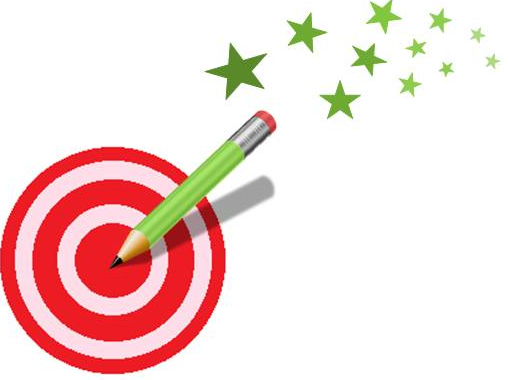 2-1=	6-1=14-1=	18-1=17-1=	5-1=11-1=	8-1=13-1=	7-1=15-1=	3-1=1-1=	10-1=19-1=	12-1=9-1=	16-1=4-1=	20-1=2-1=	6-1=14-1=	18-1=17-1=	5-1=11-1=	8-1=13-1=	7-1=15-1=	3-1=1-1=	10-1=19-1=	12-1=9-1=	16-1=4-1=	20-1=